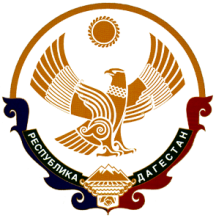 РЕСПУБЛИКА ДАГЕСТАНМУНИЦИПАЛЬНОЕ ОБРАЗОВАНИЕ «КАЗБЕКОВСКИЙ РАЙОН»МУНИЦИПАЛЬНОЕ КАЗЕННОЕ ОБЩЕОБРАЗОВАТЕЛЬНОЕ УЧРЕЖДЕНИЕ«Гимназия Культуры мира» им. Нуцалова К.Г.368144,  с. Гуни 									ПРИКАЗ« 7»  октябрь 2021г                                                                           № «О проведении проверки классных уголков»В соответствии с планом работы и вшк МКОУ «Гимназии Культуры мира» им. Нуцалова К.Г. в 2021-2022  учебном году ПРИКАЗЫВАЮ: 1.Провести проверку классных уголков с 7.10 по 9.10.20212. Утвердить: 2.1.Положение о проведении проверки классных уголков (приложение-1)2.2. Состав жюри конкурса: заместитель директора по ВР Г.Зубайриев Г.А, педагог-организатор Джамалдинова Т.Ю.3. Довести до сведения педагогического коллектива содержание настоящего приказа.4. . Контроль  за исполнением данного приказа  возложить на заместителя директора по ВР Зубайриева Г.А.Директор гимназии:                                          Нуцалов Р.Г